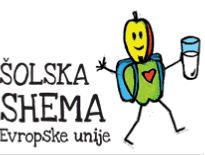 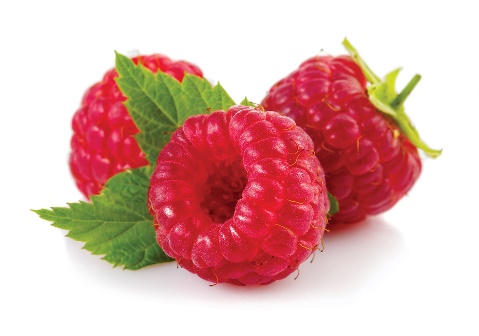 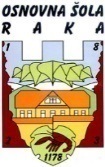 JEDILNIK 20. 09. – 24. 09. 2021D O B E R   T E K !Pridržujemo si pravico do spremembe jedilnika.  Jedi lahko vsebujejo snovi ali proizvode, ki povzročajo alergije ali preobčutljivost (Uredba EU št.1169/2011 o zagotavljanju informacijo živilih potrošnikom, Uradni list. RS št. 6/2014). V skladu s svojimi zmožnostmi šola pripravlja dietne obroke za učence na osnovi zdravniškega potrdila uradne medicine.Šolska shema je ukrep Skupne kmetijske politike EU, kjer se otrokom v šoli razdeljuje t.i. šolsko sadje in zelenjava oz. šolsko mleko, kot brezplačen dodatni obrok.Namen šolske sheme je povečati uživanje sadja in zelenjave ter mleka in mlečnih proizvodov pri otrocih s poudarkom na lokalni pridelavi ter izboljšati prehranske navade otrok. DanMalicaKosiloPonedeljekSadni kefir, kosmiči, kajzerica, bananaZelenjavna juha, pleskavica, pečen krompir, solata TorekKuhan pršut, polnozrnat kruh, čaj,češnjev paradižnikKokošja juha, špinačni rezanci s smetano, solata Torek  Šolska shema: maline  Šolska shema: malineSreda Lešnikov namaz, rženi kruh, čaj, jabolko Milijonska juha,  pečen piščanec, kuhan riž,  solataČetrtekPrežganka z jajcem, ajdov kruh, hruška Krompirjev golaž,  štrudeljČetrtekŠolska shema: mleko	Šolska shema: mleko	PetekMakova štručka, čokoladno mleko, nektarina Kostna juha z zakuho,  svinjski zrezek v naravni omaki,   skutin štrukelj, solata